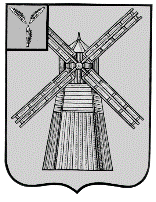 СОБРАНИЕ ДЕПУТАТОВПИТЕРСКОГО МУНИЦИПАЛЬНОГО РАЙОНАСАРАТОВСКОЙ ОБЛАСТИРЕШЕНИЕс.Питеркаот 26 июля 2021 года                     					    №51-18Об утверждении Положения о порядке рассмотрения кандидатур на должности председателя и аудитора контрольно-счетной комиссии Питерского муниципального района Саратовской областиВ соответствии с Федеральным законом от 06.10.2003 N 131-ФЗ "Об общих принципах организации местного самоуправления в Российской Федерации", Федеральным законом от 07.02.2011 N 6-ФЗ "Об общих принципах организации и деятельности контрольно-счетных органов субъектов Российской Федерации и муниципальных образований", Положением "О Контрольно-счетной комиссии Питерского муниципального района Саратовской области", руководствуясь Уставом Питерского муниципального района, Собрание депутатов Питерского муниципального района РЕШИЛО:1. Утвердить Положение о порядке рассмотрения кандидатур на должности председателя и аудитора контрольно-счетной комиссии Питерского муниципального района Саратовской области согласно приложению.2. Настоящее решение вступает в силу с момента его официального опубликования в районной газете «Искра» и подлежит размещению на официальном сайте администрации Питерского муниципального района в информационно-телекоммуникационной сети «Интернет» по адресу: http://питерка.рф.Приложение к решению Собрания депутатов Питерского муниципального районаот 26 июля 2021 года №51-18Положение о порядке рассмотрения кандидатур на должности председателя и аудитора контрольно-счетной комиссии Питерского муниципального района Саратовской области1. Общие положения 1.1. Настоящее Положение определяет порядок внесения, рассмотрения и назначения кандидатур на должности председателя и аудитора контрольно-счетной комиссии Питерского муниципального района Саратовской области (далее-контрольно-счетная комиссия).1.2. Положение обеспечивает равные права граждан Российской Федерации на замещение должностей председателя и аудитора контрольно-счетной комиссии.1.3. Не допускается установление каких бы то ни было прямых или косвенных ограничений или преимуществ в зависимости от пола, расы, национальности, происхождения, имущественного и должностного положения, места жительства, отношения к религии, убеждений, принадлежности к политическим партиям, общественным объединениям, а также от других обстоятельств, не связанных с профессиональными и деловыми качествами.2. Требования к кандидатурам на должности председателя и аудитора контрольно-счетной комиссии2.1. К кандидату на должность председателя контрольно-счетной комиссии предъявляются следующие требования:- наличие высшего профессионального образования;- наличие стажа муниципальной службы (государственной службы) не менее трех лет или стажа работы по специальности не менее четырех лет;- наличие гражданства Российской Федерации;- знание Конституции Российской Федерации, основ бюджетного, налогового и трудового законодательства, федеральных законов, указов Президента Российской Федерации, постановлений и распоряжений Правительства Российской Федерации, ведомственных правовых актов (по направлению своей деятельности); Устава Саратовской области; законов Саратовской области,  постановлений  Губернатора  и  Правительства Саратовской области (по направлению  своей  деятельности);  Устава Питерского муниципального района Саратовской области; правовых актов муниципального образования Питерского муниципального района (по направлению своей деятельности);- опыт работы в области государственного, муниципального управления, государственного, муниципального контроля (аудита), экономики, финансов, юриспруденции;-обладание навыками эффективного планирования рабочего времени и организации работы, оперативного принятия и реализации управленческих решений, организации и обеспечения выполнения  задач,  ведения  деловых  переговоров, публичного выступления, анализа и прогнозирования, учета  мнения коллег, сотрудничества с коллегами и муниципальными служащими иных органов местного самоуправления, государственными служащими,  организации  работы  по эффективному взаимодействию с иными органами местного самоуправления, государственными органами Российской Федерации и Саратовской области, владения компьютерной и другой оргтехникой, работы со служебными документами, адаптации к новой ситуации и принятия новых подходов в решении  поставленных  задач,  систематического  повышения  своей квалификации.2.2. К кандидату на должность аудитора контрольно-счетной комиссии предъявляются следующие требования:- наличие высшего профессионального образования;- наличие стажа муниципальной службы (государственной службы) не менее двух лет или стажа работы по специальности не менее трех лет;- наличие гражданства Российской Федерации;- знание Конституции Российской Федерации, основ бюджетного, налогового и трудового законодательства, федеральных законов, указов Президента Российской Федерации, постановлений и распоряжений Правительства Российской Федерации, ведомственных правовых актов (по направлению своей деятельности); Устава Саратовской области; законов Саратовской области,  постановлений  Губернатора  и  Правительства Саратовской области (по направлению  своей  деятельности); Устава Питерского муниципального района Саратовской области; правовых актов муниципального образования Питерского муниципального района (по направлению своей деятельности);- опыт работы в области государственного, муниципального управления, государственного, муниципального контроля (аудита), экономики, финансов, юриспруденции;- обладание навыками эффективного планирования рабочего времени, обеспечения выполнения задач, анализа и прогнозирования,  эффективного  сотрудничества с коллегами, взаимодействия с муниципальными служащими иных органов местного самоуправления, государственными служащими, владения  компьютерной  и  другой оргтехникой, владения необходимым программным обеспечением, сбора и систематизации информации, работы  со служебными  документами, квалифицированной работы  с  людьми  по  недопущению  личностных конфликтов, систематического повышения своей квалификации.2.3. Гражданин Российской Федерации не может быть назначен на должность председателя или аудитора контрольно-счетной комиссии в случае:1) наличия у него неснятой или непогашенной судимости;2) признания его недееспособным или ограниченно дееспособным решением суда, вступившим в законную силу;3) отказа от прохождения процедуры оформления допуска к сведениям, составляющим государственную и иную охраняемую федеральным законом тайну, если исполнение обязанностей по должности, на замещение которой претендует гражданин, связано с использованием таких сведений;4) выхода из гражданства Российской Федерации или приобретения гражданства иностранного государства либо получения вида на жительство или иного документа, подтверждающего право на постоянное проживание гражданина Российской Федерации на территории иностранного государства.2.4. Граждане Российской Федерации, претендующие на замещение указанных должностей, обязаны представлять сведения о своих доходах, об имуществе и обязательствах имущественного характера, а также о доходах, об имуществе и обязательствах имущественного характера своих супруги (супруга) и несовершеннолетних детей в порядке, установленном действующем законодательством.3. Порядок внесения и рассмотрения кандидатур на должности председателя, заместителя председателя, аудитора контрольно счетной комиссии3.1. Председатель и аудиторы контрольно-счетной комиссии назначаются на должность и освобождаются от должности решением Собрания депутатов Питерского муниципального района (далее - Собрание депутатов) в соответствии с настоящим Положением.3.2. Предложения о кандидатурах на должность председателя и аудиторов Комиссии вносятся в Собрание депутатов Питерского муниципального района в письменном виде:1) председателем Собрания депутатов Питерского муниципального района;2) депутатами Собрания депутатов Питерского муниципального района - не менее одной трети от установленного числа депутатов Собрания депутатов Питерского муниципального района;3) Главой Питерского муниципального района.3.3. При выдвижении кандидатов на должность Председателя Комиссии лицами, перечисленными в части 1 настоящей статьи, на должности заместителя Председателя и аудитора председателем Комиссии, должны быть истребованы у кандидатов и представлены в Собрание депутатов Питерского муниципального района следующие документы: 1) собственноручно написанное кандидатом заявление с просьбой о замещении соответствующей должности муниципальной службы;2) паспорт; 3) документ об образовании;4) трудовая книжка или иной документ, подтверждающий опыт работы;5) страховое свидетельство обязательного пенсионного страхования;6) свидетельство о постановке физического лица на учет в налоговом органе по месту жительства на территории Российской Федерации;7) документы воинского учета – для военнообязанных и лиц, подлежащих призыву на военную службу;8) заключение медицинского учреждения об отсутствии заболевания, препятствующего поступлению на соответствующую должность (по форме 001-ГС/у);9) справку об отсутствии неснятой или непогашенной судимости;10) справку о доходах, за год, предшествующий году подачи документов, об имуществе и обязательствах имущественного характера, а также о доходах, об имуществе и обязательствах имущественного характера своих супруги (супруга) и несовершеннолетних детей;11) собственноручно заполненную и подписанную анкету по форме, установленной уполномоченным Правительством Российской Федерации федеральным органом исполнительной власти для лиц, поступающих на государственную гражданскую службу Российской Федерации или на муниципальную службу в Российской Федерации;12) заявление о согласии на обработку персональных данных в соответствии с Федеральным законом от 27 июля 2006 года № 152-ФЗ «О персональных данных».Документы в Собрание депутатов Питерского муниципального района предоставляются в оригинале либо в виде нотариально заверенных копий (за исключением документов, перечисленных в подпунктах 1, 8-12), копии документов могут быть также заверены уполномоченным Собрание депутатов Питерского муниципального района лицом на основании предъявляемых владельцем подлинников документов.Предоставление в Собрание депутатов Питерского муниципального района перечисленных документов не в полном объеме является основанием для отказа представительным органом в принятии к рассмотрению соответствующей кандидатуры.Предварительное рассмотрение вопроса о назначении гражданина на должность Председателя и аудитора Комиссии (включая непосредственное рассмотрение предложенных кандидатур) постоянной комиссией Собрания депутатов Питерского муниципального района не требуется.3.4. Кандидатуры на должности председателя и аудитора контрольно-счетной комиссии рассматриваются на заседании Собрания депутатов в индивидуальном порядке.3.5. Решение об утверждении на должность председателя и аудитора контрольно-счетной комиссии принимается открытым голосованием большинством голосов от установленной численности депутатов Собрания депутатов.3.6. Если при принятии решения не было набрано необходимого числа голосов, кандидатура, по которой проводилось голосование, считается отклоненной.3.7. Повторно внесенные в Собрание депутатов кандидатуры на должности председателя и аудитора контрольно-счетной комиссии рассматриваются на ближайшем заседании Собрание депутатов.3.8. Трудовой договор с председателем и аудитором контрольно-счетной комиссии заключает Председатель Собрания депутатов Питерского муниципального района. 4. Заключительные положения 4.1. По истечении срока полномочий председатель и аудитор контрольно-счетной комиссии продолжают исполнять свои обязанности до утверждения и назначения на должность соответственно нового председателя и аудитора контрольно-счетной комиссии.Председатель Собрания депутатов Питерского муниципального районаГлава Питерского муниципального района                                     В.Н.Дерябин                                         А.А.РябовПредседатель Собрания депутатов Питерского муниципального районаГлава Питерского муниципального района                                     В.Н.Дерябин                                         А.А.Рябов